ZADATAK:Promotri  oblike i crte na ovim ukrasnim predmetima.Iskoristi  ih i ukrasi svoju pisanicu u bilježnici iz HJ.Možeš izmisliti i neke svoje oblike i crte.Crtaj flomasterima različitih boja.Ne zaboravi da flomasterima NE bojamo veće površine papira.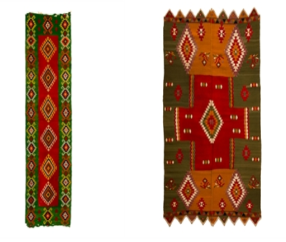 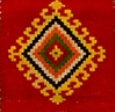 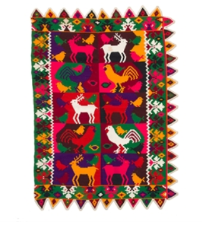 